เผยแพร่แบบรายงานผลการดำเนินงานแผนปฏิบัติการป้องกันและปราบปรามการทุจริต ประจำปีงบประมาณ พ.ศ.2561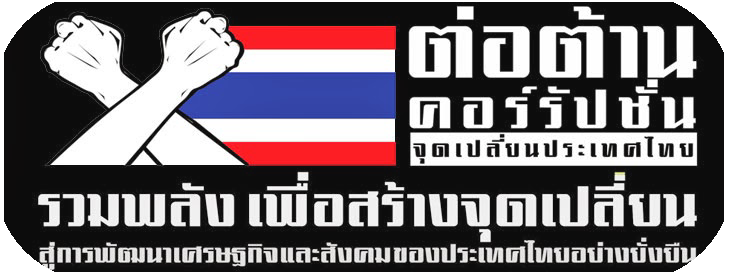 